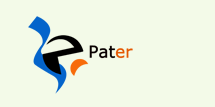 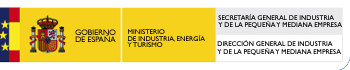 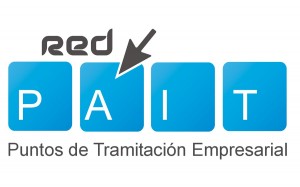 Solicitud de atención en Punto PAITDATOS PERSONA EMPRENDEDORA     Nombre y apellidos:Dirección y municipio:Teléfono de contacto:                                                  e-mail:DNI:        DATOS DE LA EMPRESAIdea de negocio:Epígrafe AE (Actividades Económicas):Tipo de empresa (señale lo correcto):      Empresario individual             SRL   (Sociedad de Responsabilidad Limitada)SLNE   (Sociedad Limitada Nueva Empresa)  Solicito del Punto PAIT:Asesoramiento/análisis de viabilidad económicaTramitación alta de la empresaEn,                            ,a         de                    de   201De conformidad con lo establecido con la Ley Orgánica 15/1999, de 13 de Diciembre, de Protección de Datos de Carácter Personal, el/la firmante declara que los datos indicados en el presente formulario son ciertos y que se puede aportar documentos de su veracidad, otorgando su consentimiento expreso para que los mismos sean tratados e incorporados a la base de datos del Servei d’informació i assessorament Empresarial del PATER, con el fin de su utilización en proyectos de empleo, empresa y formación.Documentación necesaria a reunir ANTES de acudir al PAITSi eres EMPRESARIO INDIVIDUAL (AUTÓNOMO):Fotocopia y original del DNIEpígrafe AE (Actividades Económicas).Número de cuenta bancaria para la domiciliación del pago a la Seguridad Social de autónomo.-----------------------------------------------------------------------------------------------------------------------Si eres  SRL   (Sociedad de Responsabilidad Limitada) o SLNE   (Sociedad Limitada Nueva Empresa):Fotocopia y original del DNI de todos los socios y trabajadores.Fotocopia y original de la Tarjeta de la Seguridad Social de todos los socios y trabajadores, u otro documento que acredite el número de afiliación a la Seguridad Social.Epígrafe AE (Actividades Económicas).Datos del domicilio de la empresa y de la actividad empresarial (incluido: metros cuadrados del lugar de la actividad, código postal y teléfono).Porcentajes de participación en el capital social y, en su caso, indicación de la condición de administradores. Para la adscripción al Régimen Especial de Trabajadores Autónomos: base de cotización elegida y Mutua de AT- EP.Número de cuenta bancaria para la domiciliación del ITP- AJD (Impuesto de Transmisiones Patrimoniales y Actos Jurídicos Documentados) en  caso de aplazamiento y para el pago al RMP (Registro Mercantil Provincial).Tarjeta bancaria para realizar el pago de la certificación del RMC y del RMP en el caso de elegir este tipo de sistema de pago.Casos particulares:Justificante del pago realizado (con anterioridad a la tramitación) al RMC (Registro Mercantil Central) de 14.54 € por la obtención de la denominación social, si se elige esta opción                     Nº de Cuenta RMC: 0049 5119 17 2317030510.-Banco Santander Central Hispano                                                                                                                                                               En el documento de pago debe constar:                     Nombre, apellidos y DNI del Socio que aporta el Nombre a la Denominación Social                                                                                                   Concepto: Denominación SLNE.                      Beneficiario: Registro Mercantil Central.Extranjeros sin DNI: NIE Comunitario o NIE y permiso de residencia y trabajo por cuenta propia.Socios Extranjeros capitalistas (sin residencia ni actividad en la empresa) tienen que aportar el NIE por asuntos económicos.